Задача 4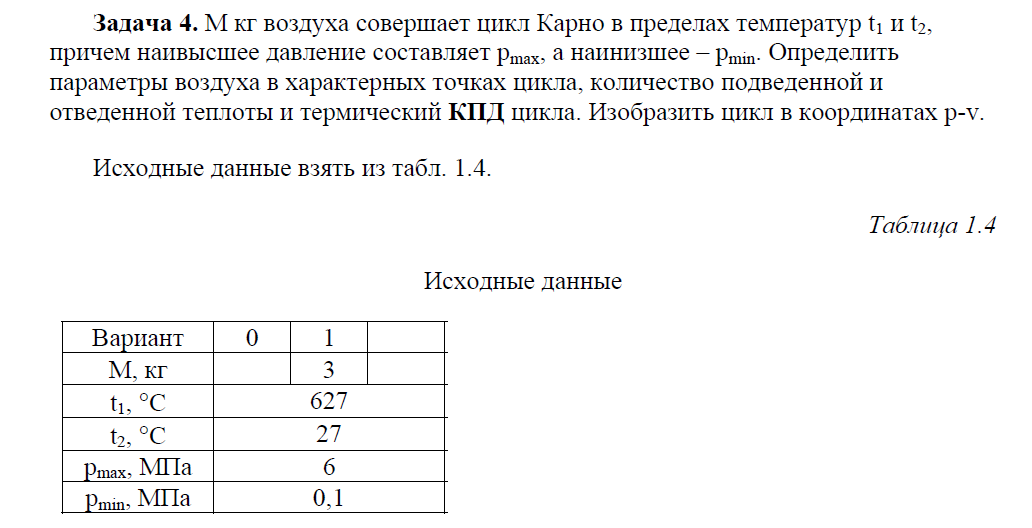 